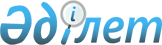 Алматы қаласы Түрксіб ауданында сайлау учаскелерін құру туралы
					
			Күшін жойған
			
			
		
					Алматы қаласы Түрксіб ауданы әкімінің 2014 жылғы 17 сәуірдегі N 01 шешімі. Алматы қаласы Әділет департаментінде 2014 жылғы 23 сәуірде N 1030 болып тіркелді. Күші жойылды - Алматы қаласы Түрксіб ауданы әкімінің 2019 жылғы 11 сәуірдегі № 01 шешімімен
      Ескерту. Күші жойылды - Алматы қаласы Түрксіб ауданы әкімінің 11.04.2019 № 01 (ресми жарияланғаннан кейін он күнтізбелік күн өткеннен соң қолданысқа енгізіледі) шешімімен.

      РҚАО-ның ескертпесі.

      Құжаттың мәтінінде түпнұсқаның пунктуациясы мен орфографиясы сақталған.
      Қазақстан Республикасының 1995 жылғы 28 қыркүйектегі "Қазақстан Республикасындағы сайлау туралы" Конституциялық Заңының 23 бабы 1, 2 тармағына, Қазақстан Республикасының 2001 жылғы 23 қаңтардағы "Қазақстан Республикасындағы жергілікті мемлекеттік басқару және өзін-өзі басқару туралы" Заңының 37 бабына және Алматы қаласы сайлау комиссиясының 2014 жылғы 11 ақпандағы № 1/1 "Алматы қаласындағы сайлау учаскелерін құру және бірыңғай нөмірлеу туралы" шешіміне сәйкес, Алматы қаласы Түрксіб ауданының әкімі ШЕШТІ:
      1. Алматы қаласы Түрксіб ауданы бойынша сайлау учаскелері қосымшаға сәйкес құрылсын.
      2. Алматы қаласы Түрксіб ауданы әкімінің 2011 жылғы 17 қаңтардағы "Алматы қаласы Түрксіб ауданында сайлау учаскелерін құру туралы" № 01 шешімінің (нормативтік құқықтық акті 2011 жылғы 17 қаңтарда нормативтік құқықтық актілерді мемлекеттік тіркеу Тізіліміне № 876 болып тіркелен, "Алматы ақшамы" газетінің 2011 жылдың 19 қаңтарындағы № 5 санында және "Вечерний Алматы" газетінің 2011 жылдың 19 қаңтарындағы № 7 санында жарияланған) күші жойылды деп танылсын.
      3. Осы шешімнің Алматы қаласы Түрксіб ауданы әкімі аппаратының интернет-ресурсына орналастырылуы қамтамасыз етілсін.
      4. Осы шешімнің орындалуын бақылау Түрксіб ауданы әкімінің аппарат басшысы Б.Қ.Қарсақбаеваға жүктелсін.
      5. Нормативтік құқықтық актіні Алматы қаласы Әділет департаментінде тіркеуден өткізсін.
      6. Осы шешім Әділет органында мемлекеттік тіркелген күннен бастап күшіне енеді және ол алғаш ресми жарияланған күнінен кейін күнтізбелік он күн өткен соң қолданысқа енгізіледі.
      Ескерту. Қосымшаға өзгерістер енгізілді - Алматы қаласы Түрксіб ауданы әкімінің 26.02.2015 № 02 (алғашқы ресми жарияланғаннан кейін күнтізбелік он күн өткен соң қолданысқа енгізіледі); 16.10.2015 № 04 (алғашқы ресми жарияланғаннан кейін күнтізбелік он күн өткен соң қолданысқа енгізіледі); 15.03.2017 № 02 (алғашқы ресми жарияланғаннан кейін күнтізбелік он күн өткен соң қолданысқа енгізіледі); 08.11.2017 № 04 (алғашқы ресми жарияланғаннан кейін күнтізбелік он күн өткен соң қолданысқа енгізіледі); 22.11.2018 № 02 (алғаш ресми жарияланған күнінен кейін күнтізбелік он күн өткен соң қолданысқа енгізіледі) шешімдерімен.
      № 421 сайлау учаскесі
      (050054, Орталығы: "№ 31 жалпы білім беретін мектеп"
Коммуналдық мемлекеттік мекеме, Гете көшесі, 263,
телефоны: 257-08-69
      Сүйінбай даңғылынан Богдан Хмельницкий көшесімен (шығысқа қарай) Майлин көшесіне дейін, Майлин көшесінен (батыс жағы) оңтүстік шығысқа қарай Элеватор көшесіне дейін, Элеватор көшесімен (оңтүстік жағы) батысқа қарай Щелков көшесіне дейін (жолдың екі жағы) Сүйінбай даңғылына дейін, Сүйінбай даңғылынан солтүстікке қарай Богдан Хмельницкий көшесіне дейін.
      № 422 сайлау учаскесі
      (050054, Орталығы: Алматы қаласы, Монтажная көшесі, 33 Шаруашылық
жүргізу құқындағы мемлекеттік коммуналды мекемесі "№ 32 қалалық емхана)
      Шекарасы: Майлин көшесінен Элеваторский көшесі бойымен (солтүстік жағы) Қарасу өзеніне дейін, Қарасу өзені бойымен солтүстік-шығысқа қарай Димитрова көшесі бойымен № 78 үйге дейін, Димитрева көшесі бойымен (екі жағы) Гете көшесі, 354 үйге дейін. Гете көшесі, 354-356 үйлер арасы оңтүстік-шығысқа қарай Алғабас көшесіне дейін, Физули көшесі дейні шығыс жағы, Физули көшесі бойымен солтүстік-шығысқа қарай Майлин көшесіне шығып, Майлин көшесі бойымен солтүстік-шығысқа қарай Монтажный көшесіне шығып (барлық үйді қосқанда 218, 220, 222, 224, 226). Монтажный көшесі бойымен оңтүстік-батысқа қарай барлық үйлерді қосқанда, Майлин көшесі бойымен Элеваторский көшесіне дейін Жетыгенский көшесіндегі барлық үйді қосқанда.
      № 423 сайлау учаскесі
      (050054, Орталығы: "№ 170 жалпы білім беретін мектеп"
Коммуналдық мемлекеттік мекеме, Магнитная көшесі, 1,
телефоны: 251-67-46)
      Шекарасы: Сүйінбай даңғылындағы теміржол көпірінен темір жол желісі бойымен солтүстік-шығысқа қарай Бекмаханов көшесіне дейін Гете көшесіндегі (№ 305, 311, 313, 313б, 315, 315а, 315б, 315е, 317, 319, 319а, 319б, 321, 323, 422, 424, 424а) үйлерді қоспағанда, Бекмаханов көшесі бойымен оңтүстік-шығысқа қарай жол айрыққа дейін. Майлин көшесі бойымен (206-дан 228 үйлерді қосқанда) Физули көшесіне дейін. Физули көшесі бойымен батысқа қарай Гете көшесі, 356 үйге дейін, Гете көшесін қиып өтіп № 356 үйден бастап және ары қарай, Димитров көшесін қиып өтіп батысқа Қарасу өзеніне қарай № 78, № 80 үйлердің арасы, Қарасу өзенінен темір жол желісінен Сүйінбай көшесіндегі № 351-ден № 365 үйлерді қосқанда. № 424 сайлау учаскесі Орталығы: 050039, Алматы қаласы, Поддубный көшесі, 155
"№ 89 Жалпы білім беретін мектеп", Коммуналдық мемлекеттік мекемесі,
телефон: 386-04-09
      Шекарасы: Майлин көшесіндегі жол айрығынан солтүстік шығысқа Мирный көшесіне дейін, Мирный көшесінің шығыс жағы Аэропорт көліне дейін, Аэропорт көлінің бойымен оңтүстікке Кубеева көшесі батыс жаққа Токай көшесінің № 107 үйіне дейін, Майлин көшесімен солтүстікке қарай № 216, 214, 212, 210, 208, 206 көппәтерлі үйлер қосылмайды.
      № 425 сайлау учаскесі
      (050039, Орталығы: "Әуежай мәдениет үйі"
Акционерлік қоғам, Б.Майлин көшесі, 42 үй,
телефоны: 388-86-81)
      Әуежай көлінен Майлин көшесі бойымен (оңтүстік жағы) солтүстік-шығысқа қарай, Әуежайға дейінгі 5, 7, 9, 11а, 15, 17, 19 үйлерді қосқанда, Әуежайдың оңтүстігінен қала шекарасына дейін. Қала шекарасынан солтүстік- батысқа қарай Әуежай көліне дейін, Авиатор саябақ бірлестігі қосылады.
      426 сайлау учаскесі
      (050039, Орталығы: "№ 44 мектеп-гимназия"
Коммуналдық мемлекеттік мекеме, Огарев көшесі, 6 үй,
телефоны: 257-40-49)
      Майлин көшесінің Кіші Алматы өзенімен қиылысқан жерінен, Кіші Алматы өзені бойымен (шығыс жағалауы) солтүстікке қарай қаланың (аудан) шекарасына дейін. Қаланың (аудан) шекарасының бойымен шығысқа қарай Закарпатский көшесіне дейін, Закарпатский көшесінің бойымен оңтүстікке қарай екі жағын қоса алып, Майлин көшесіне дейін. Майлин көшесінің бойымен (солтүстік жағы) үйлер қосылмайды, Кіші Алматы өзеніне дейін.
      № 427 сайлау учаскесі
      (050039, Орталығы: "№ 115 жалпы білім беретін мектеп"
Коммуналдық мемлекеттік мекеме, Алтай-1 ықшамауданы,
телефоны: 237-48-18)
      Айналма жолдан Майлин көшесінің бойымен (солтүстік жағы) солтүстік – шығысқа қарай Мирный көшесіне дейін, Мирный көшесінің солтүстік жағынан солтүстікке қарай Поддубный көшесіне дейін. Поддубный көшесінің бойымен (екі жағы) солтүстіктен Майлин көшесіне дейін. Майлин көшесінің бойымен (оңтүстік жағы) шығысқа қарай (58-70 үйді қосқанда) Кіші Алматы өзеніне дейін. Кіші Алматы өзенінің бойымен солтүстік-батысқа қарай Новокузнецкий көшесіне дейін. Новокузнецк көшесінің оңтүстік жағымен батысқа қарай Поддубный көшесіне дейін. Поддубный көшесінің бойымен (солтүстік-батыс жағы) солтүстікке қарай № 77 үйге дейін. № 77 үйдің солтүстік шекарасының бойымен батысқа қарай Захаров көшесіне дейін, Захаров көшесінің бойымен (шығыс жағы) оңтүстікке қарай Алтай-1 ықшам ауданы № 11 үйге дейін. № 11 үйдің учаскелік шекарасының батыс жағы бойынша оңтүстік-батысқа қарай Алтай-1 ықшам ауданы № 25а үйге дейін. № 25а үйден солтүстік шекарасы бойынша батысқа қарай Лавренев көшесіне дейін, Лавренев көшесінің бойымен оңтүстікке қарай Майлин көшесіндегі айналма жолға дейін.
      № 428 сайлау учаскесі
      (050039, Орталығы: "№ 78 жалпы білім беретін мектеп"
Коммуналдық мемлекеттік мекеме, Алтай-2 ықшам ауданы,
телефоны: 251-43-64)
      Новокузнецкий көшесінен Кіші Алматы өзенінің бойымен солтүстікке қарай Домбровский көшесіне дейін. Домбровский көшесінің оңтүстік жағы бойынша батысқа қарай Лавренев көшесіне дейін. Лавренев көшесінің бойымен шығыс жағынан оңтүстікке қарай Наманган көшесіне дейін. Наманган көшесінің бойымен (солтүстік жағы) шығысқа қарай Поддубный көшесіне дейін. Поддубный көшесінің бойымен (шығыс жағы) оңтүстікке қарай Новокузнецкий көшесіне дейін. Новокузнецкий көшесінің солтүстік жағы бойынша Кіші Алматы өзеніне дейін.
      № 429 сайлау учаскесі
      050039, Орталығы: "№ 78 жалпы білім
беретін мектеп", Коммуналдық мемлекеттік мекеме,
Алтай-2 ықшам ауданы.
      Шекарасы: Домбровский көшесінен Лавренев көшесі бойымен (шығыс жағы) солтүстікке қарай Дөнентаев көшесіне дейін, Дөнентаев көшесі бойымен (оңтүстікжағы) шығысқа қарай Жұлдыз-2 ықшам ауданы № 53 үйді қоса Дөнентаев көшесі, 23 үйге дейін. Дөнентаев көшесі, 23 үй учкаске шекарасының солтүстік-батыс жағы солтүстікке қарай Соболев көшесі, 160 үйге дейін. Соболев көшесі, 160 үйден солтүстікке қарай темір жолға дейін (Соболев көшесі бойымен барлық үйді қосқанда). Соболев көшесі бойымен оңтүстікке қарай Асылбеков көшесіне дейін, Асылбеков көшесі бойымен барлық үйді қосқанда оңтүстік-батыс жағы Иванов көшесіне дейін (№ 1 және № 5 үйді қосқанда). Иванов көшесінен батысқа қарай Домбровский көшесіне дейін. Домбровский көшесі бойымен (солтүстік жағы) батысқа қарай Лавренов көшесіне дейін.
      № 430 сайлау учаскесі
      (050039, Орталығы: "№ 115 жалпы білім беретін мектеп"
Коммуналдық мемлекеттік мекеме,
Алтай-1 ықшам ауданы, телефоны: 251-29-11)
      Лавренев көшесінен Бекмаханов көшесімен (солтүстік жағы) батысқа қарай Резвых көшесіне дейін, Резвых көшесімен (шығыс жағы) солтүстікке қарай Наманган көшесіндегі, № 1 үйге дейін (қоса есептеледі), Наманган көшесіндегі № 1а үйден (батыс жағы) оңтүстік-шығысқа қарай Алтай-1 ықшам ауданының шекарасына дейін (№ 4 үй есептелмейді) ары қарай батысқа Лавренев көшесіне дейін, Алтай-1 ықшам ауданындағы (№№ 5, 6, 12, 13, 14, 15, 16, 17, 18, 22, 13 үйлер қосылады). Лавренев көшесімен (батыс жағы) оңтүстікке қарай Бекмаханов көшесіне дейін, Алтай-1 ықшам ауданындағы, № 26 үйді қоса алынады.
      № 431 сайлау учаскесі
      (050028, Орталығы: Алматы қаласы, Волгоградская көшесі, 22
"№ 11 жалпы білім беретін мектеп" Коммуналдық мемлекеттік мекемесі,
телефон: 290-50-48)
      Полесская көшесі мен Мойка өзенінің қилысынан солтүстікке қарай (шығыс жағы) Полесская көшесіндегі, № 39а үйге дейін қоса есептеледі, Свободный көшесіндегі барлық үйлерді қоса есептеп, Свободный көшесімен солтүстікке қарай Бекмаханов көшесіне дейін /оңтүстік жағы/. Красногвардейский көшесіндегі,№№ 170, 172а, 172, 174, 176, 178, 180, 180а, 180б, 182, 184, 184а, 186, 188 үйлерді қоспай ары қарай Бекмаханов көшесімен шығысқа қарай Гете көшесіне дейін. Гете көшесімен /солтүстік жағы/ оңтүстікке қарай Қарасу өзеніне дейін Гете көшесіндегі, №№ 305, 311, 313, 313а, 315а, 315в, 315е, 319, 319а 321, 322, 422, 424, 424а, 319б үйлер қоса алынады және Заславский көшесіндегі № 1,2 үйлер қосылады. Қарасу өзенінен солтүстікке қарай Гаршин көшесіндегі № 1 үйге дейін қоса есептеледі, одан ары батысқа қарай Полесский көшесі мен Мойка өзенінің қилысына дейін.
      № 432 сайлау учаскесі
      (050030, Орталығы: Алматы қаласы, Красногвардейский көшесі, 505 үй
"№ 32 жалпы білім беретін мектеп" Коммуналдық мемлекеттік мекемесі,
телефон: 290-18-20)
      Бекмаханов көшесінің Красногвардейский көшесімен қиылысқан жерінен бастап, Красногвардейский көшесімен (шығыс жағы) солтүстікке қарай Красногвардейский көшесіндегі, № 487 үйді қосып алып, Красногвардейский көшесі № 487 үйден солтүстікке қарай Красногвардейский көшесінің екі жағындағы №№ 491, 491а, 493, 493а үйлерді қоса алып, 13 әскери қалашықтағы №№ 4, 5, 14, 20, 20а, б және 16 әскери қалашықтағы № 17 үйлер қосылмайды. Красногвардейский көшесіндегі № 493а үйден оңтүстікке қарай Бекмаханов көшесімен қилысқанға дейін.
      № 433 сайлау учаскесі
      (050030, Орталығы: "Алматы технология және көлік
колледжі" мемлекеттік коммуналдық казыналық кәсіпорын,
2-ші Остроумов көшесі, 10/3, телефоны: 290-18-62)
      Қала (аудан) шекарасынан Есентай өзенінің қиылысы – қала (аудан) шекарасының солтүстігінен шығысқа қарай негізгі темір жол қиылысына дейін. Темір жол (батыс жағы) бойымен оңтүстікке қарай темір жолға дейін, темір жол өткелі арқылы Кросногорский көшесіне шығады. Красногорский көшесінен солтүстікке қарай одан әрі батысқа қарай Франко көшесіне (екі жағы) дейін, Франко көшесінен (батысқа қарай) Есентай өзеніне дейін. Есентай өзенінен (шығыс жағы) солтүстікке қарай қала (аудан) шекарасының қиылысына қарай, Красногвардейский көшесіндегі №№ 296 а, 296 б, 296, 298, 300, 302, 320, 324, 336 а, 338, 340, 342, 344 а, 44, 346, 348 а, 348 в, 348 д, 348 е, 569/5 үйлер кірмейді.
      № 434 сайлау учаскесі
      (050030, Орталығы: Алматы қаласы, 2-ші - Остроумов көшесі, 10/3
"Алматы технология және көлік колледжі"
мемлекеттік коммуналдық казыналық кәсіпорны,
телефон: 383-76-56)
      Қала (аудан) шекарасынан темір жол қиылысынан солтүстікке дейін және Кіші Алматы өзенінен (шығыс жағы) Кіші Алматы өзенінің (батыс жағалауы) оңтүстікке қарай СМУ кентін қосып алып, Сүйінбай көшесіне шығып, темір жол өткелінің солтүстігіне дейін, темір жол өткелінен негізгі жолмен (шығыс жағы) солтүстікке қарай (аудан) қала шекарасына дейін Красногвардейский көшесіндегі №№ 296 а, 296 б, 296, 298, 300, 302, 320, 324, 336 а, 338, 340, 342, 344 а, 344, 346, 348 а, 348 в, 348 д, 348 е, 569/5 үйлер қосылады.
      № 435 сайлау учаскесі
      (050030, Орталығы: "№ 32 жалпы білім беретін мектеп",
Коммуналдық мемлекеттік мекеме, Красногвардейский көшесі, 489,
телефоны: 232-86-70)
      13 әскери қалашықтағы №№ 51, 52, 53 үйлерді қоспай, Красногвардейский көшесіндегі,№№ 561, 561а, 563, 563а, 565, 565а, 567, 567а, 569, 569а, 571, 573, 575, 575а үйлер.
      № 436 сайлау учаскесі
      (050049, Орталығы: "№ 142 жалпы білім беретін мектеп",
Коммуналдық мемлекеттік мекеме, Жұлдыз-1 ықшам ауданы, 20,
телефон: 252-19-16)
      Жұлдыз-1 ықшам ауданы - №№ 1, 1а, б, в, 2, 3, 4, 5, 6, 7, 8, 9, 10, 11, 12, 13, 14, 15, 16, 17 а, в, 18, 18/1, 19, 19а, 21, 21а,23, 25, 25б, 26д, 18а, 19, в, б, д, 27а, 11а үйлер.
      № 437 сайлау учаскесі
      (050049, Орталығы: "№ 142 жалпы білім беретін мектеп"
Коммуналдық мемлекеттік мекеме, Жұлдыз-1 ықшам ауданы, № 20 үй,
телефоны: 252-01-07)
      Жұлдыз-1 ықшам ауданы, №№ 18, 18/1, 19а, 19в, 19г, 19д, 25а, 25б, 26а, 26д, 26б, 26в, 26г үйлер, Жұлдыз-2 ықшам ауданы, № 25, 27, 27а, 27б, 27в, 8в, 18а, 28б, 39, 40, 41, 42, 44, 45, 46 үйлер, Дөнентаев көшесі, №№ 10б, 54, 55б, 56, 60, 61 үйлер, Лавренов көшесі, № 3 үй.
      № 438 сайлау учаскесі
      (050030, Орталығы: "Ауданаралық көкірек ауруларына қарсы
диспансер" мемлекеттік қазыналық кәсіпорын, 2-ші Остроумов
көшесі, 45 үй, телефоны: 3837684)

      № 439 сайлау учаскесі
      (050030, Орталығы: "61993 әскери бөлімше", 70 разъезд, телефоны: 290-35-23, 290-34-57)
      № 440 сайлау учаскесі
      (050030, Орталығы: "2458 әскери бөлімше",
Сүйінбай даңғылы, 351, телефоны: 236-77-91)
      № 441 сайлау учаскесі
      (050030, Орталығы: "Құрлықтағы жауынгерлердің әскери
институты", 70 разъезд, телефоны: 290-37-10)
      № 442 сайлау учаскесі
      (050028, Орталығы: Алматы қаласы, Нурсая көшесі, 56
"№ 84 жалпы білім беретін мектеп" Коммуналдық мемлекеттік мекемесі,
телефон: 290-50-69)
      Сортировочная көшесі мен Харьков көшесінің қилысынан солтүстікке қарай Земнухов көшесіне дейін. Земнухов көшесімен шығысқа қарай Свободная көшесіне дейін, әрі Свободная көшесімен оңтүстікке қарай Сортировочная көшесіне дейін. Сортировочная көшесімен батысқа қарай Харьков көшесімен Сортировочная көшесінің қилысына дейін.
      № 443 сайлау учаскесі
      (050028, Орталығы: "№ 11 жалпы білім беретін мектеп",
Коммуналдық мемлекеттік мекеме,
Волгоградская көшесі, 22, телефоны: 235-75-54)
      Земнухов көшесінен бастап Харьков көшесімен солтүстікке қарай (шығыс жағы) Бекмаханов көшесіне дейін, Бекмаханов көшесімен шығысқа қарай (оңтүстік жағы) Бейсебаев көшесіне дейін. Бейсебаев көшесімен оңтүстікке қарай (батыс жағы) Тельман көшесіне дейін. Тельман көшесімен шығысқа қарай (оңтүстік жағы) Волгоград көшесіне дейін. Волгоград көшесімен солтүстікке қарай (шығыс жағы) Бекмаханов көшесіне дейін. Бекмаханов көшесінен шығысқа қарай (оңтүстік жағы) Мойка-Қарасу өзеніне дейін. Өзен жағалауымен оңтүстікке қарай (батыс жағы) Балакирев көшесіне дейін. Балакирев көшесімен оңтүстік батысқа қарай Свободная көшесіне дейін. Свободная көшесімен солтүстікке қарай Земнухов көшесіне дейін.
      № 444 сайлау учаскесі
      (050028, Орталығы: "№ 84 жалпы білім беретін мектеп",
Коммуналдық мемлекеттік мекеме,
Тельман көшесі, 56, телефоны: 278-39-98)
      Тельман көшесінен Бейсебаев көшесімен солтүстікке қарай (шығыс жағы) "Охотзоопром" өндірістік бірлестіктен, Зенкевич көшесімен шығысқа қарай (оңтүстік жағы) Қарасу өзеніне дейін, Қарасу өзенімен оңтүстікке қарай Свободной көшесіндегі үйлерді қоса (батыс жағы) Бекмаханов көшесіне дейін, Бекмаханов көшесімен батысқа қарай (солтүстік жағы) Волгоград көшесіне дейін, Волгоград көшесімен оңтүстікке қарай (батыс жағы) Тельман көшесіне дейін, Тельман көшесімен батысқа қарай (солтүстік жағы) Волгоград көшесі, Бейсебаев көшесіне дейін.
      № 445 сайлау учаскесі
      (050028, Орталығы: "№ 85 жалпы білім беретін мектеп",
Коммуналдық мемлекеттік мекеме,
Урицкий көшесі, 2 "а" үй, телефоны: 270-39-93)
      Бейсебаев көшесінен Бекмаханов көшесімен (солтүстік жағы) батысқа қарай Спасский көшесіне дейін. Спасский көшесімен Бекмаханов көшесінің қиылысынан Шмидта көшесіне дейін, солтүстікке қарай (Спасский-66а, Бекмаханов-2/2, 2/3, 2/4 үйлерін қосқанда). Шмидта көшесімен солтүстік-шығысқа қарай осы көшенің барлық үйлерін қосқанда, Спаский көшесімен солтүстікке қарай екі жанындағы барлық үйлер қосылады № 81 үйге дейін, Спасский көшесіндегі, № 81 үйден оңтүстік-шығысқа қарай Бейсебаев көшесіне дейін, Бейсебаев көшесімен (батыс жағы) оңтүстікке қарай Бекмаханов көшесіне дейін.
      № 446 сайлау учаскесі
      (050028, Орталығы: "№ 7 Оқушылар үйі",
Коммуналдық мемлекеттік мекеме,
Тельман көшесі, № 4 "а",
телефоны: 278-39-84)
      Земнухов көшесінен Харьков көшесімен солтүстікке қарай (батыс жағы) Бекмаханов көшесіне дейін, Бекмаханов көшесімен батысқа қарай (оңтүстік жағы) Шмидта көшесіне дейін, Шмидта көшесімен (шығыс жағы) оңтүстікке қарай Земнухов көшесіне дейін, Земнухов көшесінен (солтүстік жағы) шығысқа қарай Харьковская көшесіне дейін.
      № 447 сайлау учаскесі
      050028, Орталығы: Шаруашылық жүргізу
құқындағы мемлекеттік коммуналдық кәсіпорын
"№ 24 қалалық емхана", Земнухов көшесі, 3 үй.
      Шекарасы: Бекмаханов көшесінен Шмидте көшесімен (батыс жағы) оңтүстікке қарай Земнухов көшесіне дейін, Земнухов көшесімен (оңтүстік жағы) шығысқа қарай Клара Цеткин көшесіне дейін (батыс жағы) оңтүстікке қарай (№ 2а үй қосылады). Клара Цеткин көшесіндегі № 2а үйден солтүстік-батысқа қарай Боралдай көшесіне дейін, Боралдай көшесімен (шығыс жағы) солтүстікке қарай Бекмаханов көшесіне дейін, Бекмаханов көшесімен (оңтүстік жағы) шығысқа қарай Сұлтан өзеніне дейін, Сұлтан өзенімен (шығыс жағы) солтүстікке қарай Спасский көшесіне дейін (№ 68 үйді қосамыз). Спасский көшесі, № 68 үйден Шмидта көшесіне дейін (батыс жағы) оңтүстік-батысқа дейін, Шмидте көшесімен (батыс жағы) оңтүстікке қарай Бекмаханов көшесіндегі, №№ 2/1, 2/6, 2/7, 2/8, 2/9 үйлер қосылады.
      № 448 сайлау учаскесі
      (050028, Орталығы: "№ 50 жалпы білім беретін мектеп"
Коммуналдық мемлекеттік мекеме, Бурундай көшесі, 44 үй,
телефоны: 235-88-81)
      Осипенко көшесімен 68 (батыс жағы) оңтүстікке қарай Ержанов көшесімен Жансүгіров көшесіне дейін, Жансүгіров көшесімен (батыс жағы) Бурундай көшесін қиып өткенге дейін, Бурундай көшесімен (шығыс жағы) солтүстікке қарай Обзорная көшесіне дейін, Обзорная көшесімен екі жанын қосқанда шығысқа қарай, Осипенко көшесі № 68 үйге дейін.
      № 449 сайлау учаскесі
      (050011, Орталығы: "№ 76 жалпы білім беретін мектеп"
Коммуналдық мемлекеттік мекеме, Чехов көшесі, 15 үй,
телефоны: 234-10-66)
      Жансүгіров көшесінен солтүстікке қарай Ержанов көшесіне дейін, Ержанов көшесінен шығысқа қарай (оңтүстік жағы) Чехов көшесіне дейін, Чехов көшесінен оңтүстікке қарай (Шығыс жағы) Аймауытов көшесіне дейін, Аймауытов көшесімен Сейфуллин даңғынына дейін, Сейфуллин даңғылынан оңтүстікке қарай (батыс жағы) Майбород көшесіне дейін, Майбород көшесінен батысқа қарай (солтүстік жағы) Физкультура көшесіне ауысқанға дейін, Физкультура көшесімен оңтүстігі Сұлтан сайы арқылы Богатыр көшесіне шыққанға дейін, Богатыр көшесімен батысқа қарай (оңтүстік жағы) Жансүгіров көшесіне дейін, Жансүгіров көшесімен оңтүстікке қарай (шығыс жағы) Ержанов көшесімен қиылысқанға дейін.
      № 450 сайлау учаскесі
      (050011, Орталығы: "№ 9 кәсіби колледжі"
Коммуналдық мемлекеттік мекеме, Заветный көшесі, 41 үй,
телефоны: 234-10-92)
      Темір жол көпірінен Шолохов көшесімен бойынша (оңтүстік жағы) батысқа қарай Ақан сері көшесіне дейін (шығыс жағы) оңтүстікке қарай Молдағалиев көшесіне дейін, Молдағалиев көшесімен бойынша (солтүстік жағы) шығысқа қарай Станкевич көшесіне дейін, Станкевич көшесі бойынша (шығыс жағы) оңтүстікке қарай Аймауытов көшесіне дейін (солтүстік жағы) өткелмен шығысқа қарай Париж Коммунасы көшесіне дейін, Париж Коммунасы көшесімен оңтүстікке қарай Майбороды көшесіне дейін, Майбороды көшесімен (солтүстік жағы) шығысқа қарай Байкальская көшесіне дейін (шығыс жағы) оңтүстікке қарай Чкалов көшесіне дейін, Чкалов көшесімен шығысқа қарай (солтүстік жағы) Шымкент көшесіне дейін, Шымкент көшесімен (шығыс жағы) оңтүстікке қарай С.Разин көшесіне дейін, С.Разин көшесімен шығысқа қарай (солтүстік жағы) Байқал көшесіне дейін, байқал көшесімен барлық үйлерді қосқанда оңтүстікке қарай Стахановкий көшесіне дейін, Стахановский көшесімен (солтүстік жағы Баум тоғайына дейін). Сай шекарасымен (батыс жағы) Сүйінбай даңғылына дейін, Сүйінбай даңғылымен (батыс жағы) солтүстікке қарай (263/1, 2, 3, 4, 5, 6, 7, 8, 9, 10, 25, 27 үйлерді қосқанда, сонымен қатар 267, 269, 271, 273) батысқа қарай Шолохов көшесімен сүйінбай даңғылымен қиылысына дейін. Шолохов көшесімен (оңтүстік жағы) батысқа қарай Ақан сері көшесіне дейін.
      № 451 Сайлау учаскесі
      (050037, Орталығы: "Аяжан" Жекеменшік медколледжі,
Талас көшесі-1, телефоны: 235-63-35.)
      Жансүгіров көшесінен (№ 553 үй) оңтүстікке (шығыс жағы) Богатырский көшесіне дейін, Богатырский көшесімен шығысқа қарай (солтүстікжағы) Сұлтан Қарасу өзенінің жырасы арқылы Физкультура көшесіне дейін, Физкультура көшесімен шығысқа қарай Майбороды көшесіне шыққанға дейін, Майбороды көшесімен шығысқа қарай (оңтүстік жағы) Сейфуллин даңғылына дейін, Сейфуллин даңғылымен солтүстікке қарай (батыс жағы) Палладин көшесіне дейін Палладин көшесімен батысқа қарай (оңтүстік жағы) Жансүгіров көшесімен қиылысқанға дейін. 
      № 452 Сайлау учаскесі
      050011, Орталығы: "№ 59 жалпы білім беретін мектеп",
Коммуналдық мемлекеттік мекеме, Сауранбаев көшесі,12 үй.
      Шекарасы: Шолохов көшесінен Ақан сері көшесі бойымен (батыс жағы) Молдағалиев көшесіне дейін, Молдағалиев көшесімен (солтүстік жағы) батысқа қарай Лев Толстой көшесіне дейін (шығыс жағы), Лев Толстой көшесімен солтүстікке қарай темір жол желісіне дейін, Алматы-1 станциясының темір жол желісімен шығысқа қарай әрі темір жол желісімен (батыс жағы) оңтүстікке қарай Шолохов көшесіне дейін, Шолохов көшесімен (солтүстікке қарай) батысқа қарай Ақан сері көшесіне дейін.
      № 453 сайлау учаскесі
      (050011, Орталығы: "№ 83 мектеп гимназиясы"
Коммуналдық мемлекеттік мекеме, Шолохов көшесі, 28 үй,
телефоны: 234-10-22)
      Толстой көшесінен Шолохов көшесі бойымен (солтүстік жағы) батысқа қарай Чехов көшесіне дейін, Чехов көшесімен (екі жанын қосқанда) солтүстікке қарай № 13 үйді қоспағанда Тынышбаев көшесіне дейін Тынышбаев көшесімен батысқа қарай (солтүстік жағы) Кунгурский көшесіне дейін, Кунгурский көшесімен (шығыс жағы) солтүстікке қарай Станционный көшесіне дейін, Станционный көшесімен шығысқа қарай Толстой көшесіне дейін, Толстой көшесімен (батыс жағы) оңтүстікке қарай Шолохов көшесіне дейін.
      № 454 Сайлау учаскесі
      (050011, Орталығы: "Алматы дабыл беру және байланыс
дистанциясы" - ШЧ-33, Станционный көшесі, 15,
телефоны: 296-32-40)
      Чехов көшесінен Шолохов көшесімен (солтүстік жағы) батысқа қарай Ержанов көшесіне дейін Ержанов көшесімен (шығыс жағы) солтүстікке қарай Алматы-1 бекетінің темір жол желілеріне дейін, Алматы-1 вокзалының темір жол желілерінен оңтүстікке қарай Кунгурский көшесіне дейін, Кунгурский көшесімен оңтүстік батысқа (солтүстік жағы) Тынышбаев көшесіне дейін, Тынышбаев көшесімен шығысқа қарай Чехов көшесіне дейін, Чехов көшесімен оңтүстікке қарай (№№ 13,5б үйлерден басқасының барлығын қоспағанда) Шолохов көшесіне дейін.
      № 455 Сайлау учаскесі
      (050011, Орталығы: "№61 жалпы білім беретін мектеп"
Коммуналдық мемлекеттік мекеме,
Л.Толстой көшесі, 20, телефоны: 251-13-17)
      Л.Толстой көшесінен Молдағалиев көшесінің (оңтүстік жағы) бойымен шығысқа қарай Станкевич көшесіне дейін, Станкевич көшесімен (батыс жағы) оңтүстікке қарай Аймауытов көшесіне дейін, Аймауытов көшесімен (солтүстік жағы) батысқа қарай Толстой көшесіне дейін, Толстой көшесі бойымен (шығыс жағы) Молдағалиев көшесіне дейін.
      № 456 сайлау учаскесі
      (050011, Орталығы: "№ 6 Оқушылар үйі"
Коммуналдық мемлекеттік мекеме, Сейфуллин даңғылы, 13,
телефоны: 236-56-32)
      Л.Толстой көшесінен Шолохов көшесі бойымен (оңтүстік жағы) батысқа қарай Чехов көшесіне дейін, Чехов көшесі бойымен (шығыс жағы) оңтүстікке қарай Аймауытов көшесіне дейін, Аймауытов көшесі бойымен (солтүстік жағы) шығысқа қарай Л.Толстой көшесіне дейін, Л.Толстой көшесі бойымен (батыс жағы) солтүстікке қарай Шолохов көшесіне дейін.
      № 457 Сайлау учаскесі
      (050037, Орталығы: "№ 49 жалпы білім беретін мектеп"
Коммуналдық мемлекеттік мекеме, Кассин көшесі, № 47 үй,
телефоны: 236-69-36)
      Сейфуллин даңғылынан (№ 61 үй) Палладин көшесімен батысқа қарай (солтүстік жағы) Жансүгіров көшесіне дейін, Жансүгіров көшесінен солтүстікке қарай (шығыс жағы) Жұмабаев көшесіне дейін, Жұмабаев көшесінен шығысқа қарай (оңтүстік жағы) Осенный көшесіне дейін, Осенный көшесінен оңтүстікке қарай (батыс жағы) Анна Никольская көшесіне дейін, Анна Никольская көшесінен шығысқа қарай (оңтүстік жағы) Сейфуллин даңғылына дейін, Сейфуллин даңғылы бойынша солтүстікке қарай (шығыс жағы) Анна Никольская оңтүстікке қарай (шығыс жағы) Палладин көшесіне дейін.
      № 458 сайлау учаскесі
      (050037, Орталығы: "№ 49 жалпы білім беретін мектеп"
(ескі ғимарат) Коммуналдық мемлекеттік мекеме,
Кассин көшесі, 47 үй, телефоны: 234-14-30)
      Сейфуллин даңғылындағы № 83 үйден Никольский көшесімен батысқа қарай (оңтүстік жағы) Егоров көшесіне дейін, Егоров көшесі бойымен оңтүстікке қарай (шығыс жағы) Кипренский көшесіне дейін, ары қарай сайдан оңтүстікке қарай Айбасов және Дулатов көшесін қосқанда, Дулатов көшесімен батысқа қарай Сейфуллин даңғылына дейін, Сейфуллин даңғылымен солтүстікке қарай (шығыс жағы) Анна Никольская көшесіне дейін.
      № 459 Сайлау учаскесі
      (050037, Орталығы: Алматы қаласы, Кассин көшесі, 47
"№ 49 жалпы білім беретін мектеп"
Коммуналдық мемлекеттік мекемесі (ескі ғимарат),
телефон:223-05-23)
      Жансүгіров көшесінен Жұмабаев көшесіне дейін (оңтүстік жағы) М.Дулатов көшесіне дейін, Дулатов көшесі бойымен (оңтүстік жағы) Сейфуллин даңғылына дейін, Сейфуллин даңғылы бойымен оңтүстікке қарай (батыс жағы) Горный көшесіне дейін, Горный көшесі батысқа қарай (солтүстік жағы) Кассин көшесіне дейін (шығыс жағы), Кассин көшесі бойымен Котельников көшесіне дейін, Котельников көшесі бойымен “№ 3 Автокомбинат” Акционерлік қоғамының бойымен (батыс жағы) өзенге дейін, Котельников көшесімен Жансүгіров көшесінің солтүстік жағына дейін, Котельников көшесінен Жансүгіров көшесімен Дулатов көшесіне дейін (шығыс жағы).
      № 460 Сайлау учаскесі
      (050056, Орталығы: "№ 162 жалпы білім беретін мектеп"
Коммуналдық мемлекеттік мекеме, Сүйінбай даңғылы, 207,
телефоны: 234-91-08)
      Сүйінбай даңғылының қиылысынан Громов көшесімен оңтүстік-шығыс жағынан Герцен көшесіне дейін (№ 33 үйді қоспағанда) Потанин көшесі бойынша (екі жағы) оңтүстікке қарай Янка Купала көшесіне дейін, Янка купала көшесі бойымен (солтүстік жағы) шығысқа қарай Орджоникидзе көшесінің қиылысына дейін, Орджоникидзе көшесі бойынша (батыс жағы) оңтүстікке қарай Кожедуба көшесіне дейін, Кожедуба көшесі бойымен батысқа қарай (солтүстік жағы) Герцен көшесіне дейін, Герцен көшесі бойымен оңтүстікке қарай (үйді қоспағанда) Шаумян көшесіне дейін. Шаумян көшесі бойымен батысқа қарай (солтүстік жағы) Цимлянский көшесіне дейін, Цимлянский көшесі бойымен оңтүстікке қарай (екі жағы) Арал көшесімен қиылысқан жеріне дейін. Арал көшесі бойымен (солтүстік жағы) батысқа қарай Сүйінбай даңғылымен қиылысқан жеріне дейін. Сүйінбай даңғылының бойымен (шығыс жағы) солтүстікке қарай Громов көшесімен қиылысқан жеріне дейін.
      № 461 Сайлау учаскесі
      (050056, Орталығы: "№ 20 жалпы білім беретін мектеп"
Коммуналдық мемлекеттік мекеме, Герцен көшесі, 154 үй,
телефоны: 278-55-57)
      Рысқұлов даңғылынан Сүйінбай даңғылы бойымен солтүстікке қарай (екі жағы), темір жол өткеліндегі үйлерді қосқанда Арал көшесіне дейін, Арал көшесінен (екі жағы) батысқа қарай Якубов көшесінің қиылысына дейін, Якубов көшесі бойымен солтүстікке қарай (екі жағы) Шаумян көшесіне дейін, Шаумян көшесінің бойымен шығысқа қарай (оңтүстік жағы) Герцен көшесіне дейін, Герцен көшесінің бойымен оңтүстікке қарай (үйлерді қоспағанда Рысқұлов көшесіне дейін), Рысқұлов даңғылы бойынша (солтүстік жағы) батысқа қарай Сүйінбай даңғылымен қиылысқан жеріне дейін. № 462 Сайлау учаскесі Орталығы: 050056, Алматы қаласы, Шемякин көшесі, 131 үй
"№ 1 Алматы педагогикалық колледжі"
Мемлекеттік коммуналдық қазыналық кәсіпорыны,
телефон: 290-05-44
      Шекарасы: Рысқұлов даңғылынан Шемякин көшесі бойымен солтүстікке қарай (шығыс жағы) Ленинабадская көшесінің қиылысына дейін, Ленинабадская көшесі бойымен оңтүстік жағы Айтыков көшесіне дейін, Айтыков көшесі бойымен (үйлерді қоспағанда) солтүстікке қарай Баймағамбетов көшесіне дейін, Баймағамбетов көшесі бойымен (үйлерді қоспағанда) солтүстік-шығысқа қарай қала (аудан) шекарасына дейін Шуақты шағынауданынын қосқанда, аудан шекарасынан оңтүстік батысқа қарай Рысқұлов даңғылына дейін. Рысқұлов даңғылынан батысқа қарай (солтүстік жағы) Шемякин көшесінің қиылысына дейін. № 463 Сайлау учаскесі Орталығы: 050056, Алматы қаласы, Гете көшесі, 177 үй
"№ 17 Жалпы білім беретін мектеп" Коммуналдық мемлекеттік мекемесі
      Шекарасы: Янки Купала көшесінен батысқа қарай Герцен көшесіне дейін, Герцен көшесінің бойымен екі жағы солтүстікке қарай Енисейский көшесіне дейін, Енисейский көшесі бойымен оңтүстік жағы шығысқа қарай Федосеев көшесіне дейін, Федосеев көшесі бойымен шығыс жағы № 2 үйге дейін әрі қарай Федосеев көшесімен кіші Алматы өзені бойымен оңтүстікке қарай Баймағамбетов көшесі, 28 үйге дейін, Баймағамбетов көшесі бойымен Баймағамбетов көшесі бойымен (шығыс жағы) оңтүстікке қарай Айтықов көшесіне дейін, Айтыков көшесінен Ленинабадская көшесі әрі қарай батысқа қарай Шемякин көшесіне дейін Шемякин көшесі бойымен солтүстікке қарай Янки Купала көшесіне дейін. № 464 Сайлау учаскесі Орталығы: 050054, Алматы қаласы, Папанин көшесі, 220 үй
Шаруашылық жүргізу құқығындағы "№ 4 Қалалық клиникалық аурухана"
Мемлекеттік коммуналдық кәсіпорны, телефон: 234-00-38
      Шекарасы: Сүйінбай даңғылынан Хмельницкий көшесі оңтүстік жағымен шығысқа қарай Майлин көшесі, Майлин көшесінен солтүстік-шығысқа қарай Монтажный көшесіне дейін, Монтажный көшесінен шығысқа қарай атсыз көше бойымен (оңтүстік жағы), Кинологиялық орталығы учаскесінің төменгі шекара бойымен Жас Канат ықшам ауданының шекарасы Кіші Алматинка өзен арнасының бойымен Баймағамбетова көшесіндегі № 314 үйге дейін. Баймағамбетов көшесімен Енисейский көшесіне, Енисейский көшесінен (солтүстік жағы) Потанин көшесіне дейін, Потанин көшесінің батыс жағынан оңтүстікке қарай Громов көшесіне дейін. Громов көшесінің солтүстік жағымен Сүйінбай даңғылына дейін, Сүйінбай даңғылынан Богдан Хмельницкий көшесіне дейін.
      № 465 Сайлау учаскесі
      (050037, Орталығы: Алматы қаласы, Ақан сері көшесі, 150
"№ 74 жалпы білім беретін мектеп" Коммуналдық мемлекеттік мекемесі,
телефон: 294-32-21)
      Рысқұлов даңғылынан Сейфуллин даңғылы бойынша солтүстікке қарай Ақан Сері көшесіне дейін, Ақан сері көшесінен шығысқа қарай (оңтүстік жағы) Баум тоғайының шекарасына дейін, Баум тоғайынан солтүстікке қарай Рысқұлов даңғылына дейін (1-ші ден 9 үйді қоспағанда), Рысқұлов даңғылының бойымен батысқа қарай (солтүстік жағы) Сейфуллин даңғылына дейін.
      № 466 Сайлау учаскесі
      (050037, Орталығы: "№ 74 жалпы білім беретін мектеп"
Коммуналдық мемлекеттік мекеме,
Ақан сері көшесі, 150 үй, телефоны: 294-58-40)
      Котельников көшесінен Сейфуллин даңғылының бойымен (№ 170б үй) солтүстікке қарай Айбасов көшесіне дейін, Айбасов көшесінің бойымен батысқа қарай (оңтүстік жағы) Бехтерев көшесіне дейін, Бехтерев көшесінің бойымен оңтүстікке қарай (шығысқа қарай) Дулатов көшесіне дейін, Дулатов көшесінің бойымен батысқа қарай (оңтүстікке қарай) Дальневосточный көшесіне дейін, Дальневосточный көшесінің бойымен (оңтүстікке қарай) Баум тоғайының шекарасына дейін, Баум тоғайының шекарасының бойымен оңтүстікке қарай (шығысқа қарай) Котельников көшесінің бойымен (солтүстік жағы) батысқа қарай Сейфуллин даңғылына дейін.
      467 сайлау учаскесі
      (050037, Орталығы: Алматы қаласы, Сейфуллин даңғылы, 59
Коммуналдық мемлекеттік мекемесі "Алматы қаласы Түрксіб ауданының
Азаматтық хал актілерін тіркеу бөлімі)
      Шекарасы: Дулатов көшесінен, 35 үйден, батысқа қарай Сейфуллин даңғылына дейін (№ 106 үй), Сейфуллин даңғылының бойымен оңтүстікке қарай Сейфуллин даңғылы № 52 үйден Ровенский көшесімен қиылысқан жеріне дейін, Ровенский көшесінің бойымен батысқа қарай (солтүстік жағы) Бехтерев көшесіне дейін, Бехтерев көшесінің бойымен (2,4,6,8 үйлерді қоспағанда) оңтүстікке қарай (шығысқа қарай) Жұмабаев көшесіне дейін, Жұмабаев көшесінің бойымен (оңтүстікке қарай) батысқа қарай Ақан Сері көшесіне дейін, Ақан сері көшесінің бойымен (шығысқа қарай) оңтүстікке қарай Айбасов көшесіне дейін, Айбасов көшесінің солтүстік жағынан батысқа қарай Сейфуллин даңғылына дейін, Сейфуллин даңғылының бойымен солтүстік шығыс жағына қарай Дулатов көшесінің қиылысына дейін.
      468 сайлау учаскесі
      (050011, Орталығы: "№ 71 лицейі"
Коммуналдық мемлекеттік мекеме, Стахановский көшесі, 20 үй,
телефоны: 234-10-20)
      Степан Разин көшесінен оңтүстікке қарай Сейфуллин даңғылымен (шығыс жағы) Қарағанды көшесіне дейін (оңтүстік жағы) Ақан сері көшесінен (шығыс жағы) оңтүстікке қарай, (81-135 үйді қосқанда) және Айбасов көшесі № 4 үйдің бойымен Дулатов көшесіне дейін, Дулатов көшесінің бойымен (солтүстік жағы) шығысқа қарай Международный көшесіне дейін, Международный көшесінің бойымен (солтүстік жағы) шығысқа қарай Шымкент көшесіне дейін, Шымкент көшесінің бойымен (батысқа қарай) солтүстікке қарай Дальневосточный көшесіне дейін, Дальневосточный көшесінің бойымен (солтүстік жағы) шығысқа қарай Мойка өзеніне дейін, Мойка өзенінің батыс жағалауының бойымен солтүстікке қарай Стаханов көшесіне дейін, Стаханов көшесінің бойымен (оңтүстік жағы) батысқа қарай Байкал көшесіне дейін, Байкал көшесінің бойымен (екі жағы) солтүстікке қарай Разин көшесіне дейін, Разин көшесінің бойымен (оңтүстік жағы) батысқа қарай Станкевич көшесіне дейін.
      № 469 сайлау учаскесі
      (050011, Орталығы: "№ 61 жалпы білім беретін мектеп"
Коммуналдық мемлекеттік мекеме, Толстой көшесі, 20 үй,
телефоны: 234-10-77)
      Сейфуллин даңғылынан Аймауытов көшесінің бойымен (оңтүстік жағы) шығысқа қарай Парижский Коммуна көшесіне дейін, Парижский Коммуна көшесінің бойымен (батыс жағы) оңтүстікке қарай Майбороды көшесіне дейін, Майбороды (оңтүстік жағы) шығысқа қарай Байкал көшесіне дейін, Байкал көшесінің бойымен (батыс жағы) оңтүстікке қарай Чкалов көшесіне дейін, Чкалов көшесінің бойымен (солтүстік жағы) батысқа қарай Шымкент көшесіне дейін, Шымкент көшесінің бойымен (батыс жағы) оңтүстікке қарай Станкевич көшесіне дейін, Станкевич көшесінің бойымен (батыс жағы) оңтүстікке қарай Қарағанды көшесіне дейін, Қарағанды көшесінің бойымен (солтүстік жағы) батысқа қарай Ақан сері көшесіне дейін, Ақан сері көшесінің бойымен (батыс жағы) оңтүстікке қарай (81 және 83 үйді қоспағанда) Жұмабаев көшесіне дейін, Жұмабаев көшесінің бойымен (солтүстік жағы) батысқа қарай Бехтерев көшесіне дейін, Бехтерев көшесінің бойымен (шығыс жағы) солтүстікке қарай Буденный көшесіндегі барлық үйлерге дейін, Буденный көшесінен ЖМБ (жанармай құятын бекет) арқылы Сейфуллин даңғылына, Сейфуллин даңғылының бойымен (шығыс жағы) солтүстікке қарай Аймауытов көшесіне дейін.
      № 470 сайлау учаскесі
      (050054, Орталығы: "№ 4 қалалық ауруханасы",
мемлекеттік коммуналдық кәсіпорын, Папанин көшесі, 220 үй,
телефоны: 235-86-07)
      № 471 сайлау учаскесі
      (050011, Орталығы: "Темір жол ауруханасы", акционерлік қоғам
Ақан сері көшесі, 36 үй, телефоны: 236-54-61)
      № 472 сайлау учаскесі
      (050050, Орталығы: "№ 107 жалпы білім беретін мектеп",
Коммуналдық мемлекеттік мекеме, Александров көшесі, 11 үй,
телефоны: 297-38-50)
      Рысқұлов даңғылынан Жансүгіров көшесінің бойымен солтүстікке қарай (шығыс жағы) Артиллериский көшесіне дейін, Артиллериский көшесінің бойымен батысқа қарай (оңтүстік жағы) Сейфуллин даңғылына дейін, Сейфуллин даңғылымен (батыс жағы) оңтүстікке қарай Рысқұлов көшесіне дейін, Рысқұлов даңғылының бойымен (солтүстік жағы) батысқа қарай Жансүгіров көшесіне дейін.
      № 473 сайлау учаскесі
      (050050, Орталығы: "№ 106 жалпы білім беретін мектеп"
Коммуналдық мемлекеттік мекеме, Фучика көшесі, 44,
телефоны: 397-27-22)
      Артиллерийская көшесінен, Жансүгіров көшесінің бойымен (шығыс жағы) солтүстікке қарай Вагжанов көшесіне дейін, Вагжанов көшесінің бойымен (оңтүстік жағы) батысқа қарай Сейфуллин даңғылына дейін, Сейфуллин даңғылының бойымен (батыс жағы) оңтүстікке қарай Артиллерийская көшесіне дейін, Артиллериская көшесінің бойымен (солтүстік жағы) батысқа қарай Жансүгіров көшесіне дейін.
      № 474 сайлау учаскесі
      (050066, Орталығы: 050066, Алматы қаласы, Фучик көшесі, 44
"№ 106 жалпы білім беретін мектеп" Коммуналдық мемлекеттік мекемесі,
телефон: 397-28-42)
      Вагжанов көшесінен (№ 5, 9, 11, 13, 19а, 19, 25 үйлер) Жансүгіров көшесінің бойымен (шығыс жағы) солтүстікке қарай Котельников көшесіне дейін, Котельников көшесінен батысқа қарай (оңтүстік жағы) Кассин көшесіне дейін, Кассин көшесінің бойымен (батыс жағы) оңтүстікке қарай Рудаки көшесіне дейін, Рудаки көшесінің бойымен (оңтүстік жағы) батысқа қарай Сейфуллин даңғылына дейін, Сейфуллин даңғылынан (батыс жағы) оңтүстікке қарай Вагжанов көшесіне дейін, Вагжанов көшесінің бойымен (солтүстік жағы) батысқа қарай Жансүгіров көшесіне дейін.
      № 475 сайлау учаскесі
      (050011, Орталығы: "№ 4 перзентхана"
мемлекеттік коммуналдық кәсіпорын, Станкеевич көшесі, 6 үй,
телефоны: 236-54-61)
      № 476 сайлау учаскесі
      (050028, Орталығы: "2021 әскери бөлімшесі",
Спасская көшесі, 67 үй,
телефоны: 290-51-50, 260-01-03)
      № 477 сайлау учаскесі
      (050056, Орталығы: "№ 20 жалпы білім беретін мектеп"
Коммуналдық мемлекеттік мекеме, Герцен көшесі, 154 үй,
телефоны: 278-55-57)
      Кожедуба көшесі мен Шемякин көшесінің қиылысының шығыс жағымен оңтүстікке қарай Рысқұлов көшесінің қиылысына дейін, Рысқұлов көшесінен батысқа қарай солтүстік жағымен Герцен көшесіне дейін, Герцен көшесімен солтүстікке қарай (екі жағы) Я.Купала көшесіне дейін, Я.Купала көшесінен шығысқа қарай Шемякин көшесіне дейін, Шемякин көшесімен оңтүстікке қарай Кожедуба көшесіне дейін.
      № 478 сайлау учаскесі
      (050049, Орталығы: "№ 142 жалпы білім беретін орта мектеп"
Коммуналдық мемлекеттік мекеме, Жұлдыз ықшамауданы-1, № 20 үй,
телефоны: 252-92-16)
      Шекарасы: Дөнентаев көшесі, № 2ж, 8б, 8г, 10а, 12а, 12в, 14а, 16а, 18а, 18б, 20а, 20, 22а, 22, 24, 26, 31. Жұлдыз-2 ықшамауданы, № 28, 29, 30, 30а,31, 32, 33, 34, 35, 39а, 39б, 39в, 39г үйлер.
      № 479 сайлау учаскесі
      (050030, Орталығы: "ЛА 155/18 мекемесі",
      Красногорский көшесі, 73, телефоны: 2903193)
      № 480 сайлау учаскесі
      (050030, Орталығы: "№ 32 жалпы білім беретін мектеп"
      Коммуналдық мемлекеттік мекеме,
      Сүйінбай даңғылы, 489 үй, телефоны: 232-86-70)
      13 әскери қалашықтағы №№ 4, 5, 14, 20, 20а, 20б, 51, 52, 53 үйлер, 16 әскери қалашық, №№ 292, 292а, 292б, 292в, 292г, 292д, 292е, 292ж, 292з, 292и, 292м, 292н, 292п, 292/1, 292/2, 292/3, 292/4 үйлер, Красногорский көшесіндегі, №№ 71, 73 үйлерді қоса алғанда және 2 жатахана).
      № 481 сайлау учаскесі
      (050030, Ортылығы: "Әскери госпиталь"
      мемлекеттік республикалық мекемесі, 
      Красногорск № 521 сайлау учаскесі
      (041600, Орталығы: "№ 195 жалпы білім беретін
      мектеп",Коммуналдық мемлекеттік мекеме,
      Әлмерек ықшам ауданы, Наурызбай батыр көшесі,
      64/2, телефоны: 2327700)
      Закарпат көшесімен батысқа қарай аудан шекарасына дейін,аудан шекарасымен солтүстікке қарай Бейбітшілік көшесіне дейін, Бейбітшілік көшесімен солтүстікке қарай сүт-тауар фермасына дейін, сүт-тауар фермасынан оңтүстік-шығысқа егістікке дейін (Астана көшесі), Астана көшесімен оңтүстік-шығысқа қарай Қызылорда көшесімен қиылысқанға дейін, Қызылорда көшесімен оңтүстік-шығысқа қарай 1-Новая көшесіне дейін, 1-Новая көшесімен оңтүстікке қарай Закарпат көшесіне дейін.
      № 521 сайлау учаскесі
      (041600, Орталығы: "№ 195 жалпы білім беретін
      мектеп", Коммуналдық мемлекеттік мекеме,
      Әлмерек ықшам ауданы, Наурызбай батыр көшесі,
      64/2, телефоны: 2327700)
      Закарпат көшесімен батысқа қарай аудан шекарасына дейін,аудан шекарасымен солтүстікке қарай Бейбітшілік көшесіне дейін, Бейбітшілік көшесімен солтүстікке қарай сүт-тауар фермасына дейін, сүт-тауар фермасынан оңтүстік-шығысқа егістікке дейін (Астана көшесі), Астана көшесімен оңтүстік-шығысқа қарай Қызылорда көшесімен қиылысқанға дейін, Қызылорда көшесімен оңтүстік-шығысқа қарай 1-Новая көшесіне дейін, 1-Новая көшесімен оңтүстікке қарай Закарпат көшесіне дейін.
      № 522 сайлау учаскесі
      (050054, Орталығы: 050054, Алматы қаласы, Жас Қанат ықшамауданы, 454/1
Шаруашылық жүргізу құқығындағы "№ 28 қалалық емхана"
Коммуналдық мемлекеттік кәсіпорны)
      Рысқұлов даңғылынан шығысқа қарай Құлжа тас жолына дейін, Құлжа тас жолымен солтүстік-шығысқа қарай Тәттімбет көшесіне дейін, Тәттімбет көшесімен солтүстік-батысқа қарай Кіші Алматы өзеніне дейін, Кіші Алматы өзенімен оңтүстік-батысқа қарай Рысқұлов даңғылына дейін.
      № 523 сайлау учаскесі
      (050039, Орталығы: "№ 44 мектеп-гимназия",
Коммуналдық мемлекеттік мекеме, Огарев көшесі,
6 үй, телефоны: 2574049)
      Кіші Алматы өзенінің шығыс жағалуынан солтүстік-шығысқа қарай Талғар ауданының шекарасына дейін (Набережный көшесінен Полевой көшесіне дейін) Құлжа тас жолына дейін, Құлжа тас жолымен солтүстік -батысқа қарай Бұқтырма көшесінен дейін, Бұқтырма көшесімен солтүстік -шығысқа қарай Кіші Алматы өзеніне дейін. № 551 сайлау учаскесі Орталығы: 050056, Алматы қаласы, Жас қанат ықшам ауданы, 129 үй, "№ 198 Жалпы білім беретін мектеп" Коммуналдық мемлекеттік мекемесі,
телефон: 380-20-10, 385-64-84
      Шекарасы: Баймағамбетов көшесіндегі № 314 үйдің шығыс жағымен Кіші Алматинка өзенінің солтүстік бойымен кинологиялық орталыққа дейін, кинологиялық орталықтан шығысқа қарай Жас қанат ықшам ауданының шекарасына дейін, Жас қанат ықшам ауданының оңтүстік батыс жағымен Баймағамбетов көшесіне дейін, Баймағамбетов көшесінің батысына қарай Жас канат ықшам ауданының № 1/29, 1/30, 1/31, 1/32 көппәтерлі үйлерін қоспағанда № 314 үйге дейін (Жас канат шағын ауданының жеке меншік үйлерін түгелдей қосқанда). № 552 сайлау учаскесі Орталығы: 050056, Алматы қаласы, Жас қанат ықшам ауданы, 129 үй "№ 198 жалпы білім беретін мектеп" коммуналдық мемлекеттік мекемесі,
телефон: 380-20-10, 385-64-84
      Шекарасы: Жас Канат ықшам ауданындағы № 1/5, 1/6, 1/7, 1/8, 1/9, 1/10, 1/11, 1/12, 1/13, 1/14, 1/15, 1/16, 1/17, 1/18, 1/19, 1/20, 1/21, 1/22, 1/23, 1/24, 1/25, 1/26, 1/27, 1/28, 1/29, 1/30, 1/31, 1/32 көппәтерлі үйлер (28 үй) Баймағамбетова көшесіндегі 28 жеке меншік үйден бастап Кіші Алматинка өзенінің бойымен Баймағамбетов көшесіндегі 314 үйге, шығысқа қарай Жас Канат ықшам ауданындағы 1/32 үйге дейін. № 553 Сайлау учаскесі Орталығы: 050039, Алматы қаласы, Поддубный көшесі, 155 үй "№ 89 Жалпы білім беретін мектеп" Коммуналдық мемлекеттік мекемесі,
телефон: 251-28-29
      Шекарасы: Топчиев көшесінің № 63 үйінен Маяк тұрғын үй массивінің батыс жағы Аэропортовский өзені бойымен Бухтарминский көшесіне дейін, Бухтарминский көшесінің солтүстік-шығыс жағы Авиатор сая-жай қонысының жеке-меншік үйлерін қосқанда Бухтарминский көшесінен Топчиева көшесінің № 63 үйінің оң жағына дейін.
					© 2012. Қазақстан Республикасы Әділет министрлігінің «Қазақстан Республикасының Заңнама және құқықтық ақпарат институты» ШЖҚ РМК
				
      Әкім

В. Устюгов
Түрксіб ауданы әкімінің
2014 жылғы 17 сәуірдегі
№ 01 шешіміне
қосымша